ПОЛОЖЕНИЕо Почетной грамоте Законодательного СобранияЧелябинской области1. Почетная грамота Законодательного Собрания Челябинской области (далее – Почетная грамота) является формой поощрения за значительный вклад в развитие законотворческой деятельности, государственное строительство, за заслуги в становлении местного самоуправления, в общественно-политической и социально-экономической сферах Челябинской области, обеспечении законности, правопорядка, прав и свобод граждан или иные значимые заслуги.2. Почетной грамотой награждаются граждане Российской Федерации, постоянно или преимущественно проживающие на территории Челябинской области, и представительные органы муниципальных образований Челябинской области (далее – представительные органы муниципальных образований).Почетной грамотой могут награждаться граждане Российской Федерации, проживающие на территории других субъектов Российской Федерации, а также граждане других государств за особые заслуги перед Челябинской областью.3. С ходатайством о награждении Почетной грамотой в Законодательное Собрание Челябинской области (далее – Законодательное Собрание) могут обращаться государственные органы Челябинской области, органы местного самоуправления муниципальных образований по согласованию с депутатом Законодательного Собрания, депутаты Законодательного Собрания, федеральные органы государственной власти по согласованию с заместителями председателя Законодательного Собрания Челябинской области.4. Ходатайство о награждении Почетной грамотой вносится в Законодательное Собрание на имя председателя Законодательного Собрания не позднее чем за 30 дней до дня награждения.5. К ходатайству о награждении граждан Почетной грамотой прилагаются следующие документы:представление к награждению Почетной грамотой;копия паспорта гражданина Российской Федерации (первая страница и страница с регистрацией по месту жительства);копия трудовой книжки;копия страхового свидетельства обязательного пенсионного страхования;копия свидетельства о постановке на учет физического лица в налоговом органе;копия свидетельства о государственной регистрации органа (организации), индивидуального предпринимателя;характеристика кандидата, представляемого к награждению Почетной грамотой, с подтверждением его личного вклада в развитие законотворческой деятельности (участия в разработке проектов законов Челябинской области и иных нормативных правовых актов Челябинской области, в депутатских слушаниях, в работе экспертных, консультативных, общественных советов, рабочих групп и временных комиссий, органов местного самоуправления муниципальных образований и т.п.), в государственное строительство, заслуг в становлении местного самоуправления в Челябинской области, в общественно-политической и социально-экономической сферах Челябинской области, обеспечении законности, правопорядка, прав и свобод граждан или иных значимых заслуг;письменное согласие субъекта персональных данных на обработку своих персональных данных.6. В случае нарушения срока подачи документов ходатайство о награждении Почетной грамотой отклоняется председателем Законодательного Собрания.7. Материалы для награждения Почетной грамотой, содержащие неполный перечень необходимых документов, не рассматриваются.Представленные в Законодательное Собрание документы не возвращаются.8. Документы для награждения Почетной грамотой по поручению председателя Законодательного Собрания направляются в управление государственной службы аппарата Законодательного Собрания для подготовки к рассмотрению на президиуме Законодательного Собрания.Президиум Законодательного Собрания рассматривает представленные документы и принимает соответствующее решение.9. Оформление документов на награждение Почетной грамотой, учет и регистрацию Почетных грамот осуществляет управление государственной службы аппарата Законодательного Собрания.10. Вручение Почетной грамоты осуществляется в торжественной обстановке председателем Законодательного Собрания, заместителями председателя Законодательного Собрания, депутатами Законодательного Собрания.11. Награждение Почетной грамотой граждан осуществляется как с выплатой единовременного денежного поощрения за счет средств областного бюджета, так и без выплаты такого поощрения.В случае смерти лица, которое решением президиума Законодательного Собрания было награждено Почетной грамотой, Почетная грамота передается его семье как память, а единовременное денежное поощрение передается по наследству в порядке, установленном законодательством Российской Федерации.12. Размер единовременного денежного поощрения при его фактической выплате награжденному лицу после исчисления и удержания налогов и сборов в соответствии с законодательством Российской Федерации должен составлять не менее 8000 (восьми тысяч) рублей.13. Награждение Почетной грамотой представительного органа муниципального образования осуществляется без выплаты единовременного денежного поощрения за счет средств областного бюджета.14. Граждане и представительные органы муниципальных образований, награжденные Почетной грамотой Законодательного Собрания Челябинской области, могут представляться к награждению повторно, но не ранее чем через три года после предыдущего награждения.Порядок оформления документов на награждение Почетной грамотой и поощрение благодарственным письмом Законодательного Собрания (39 КБ)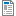 